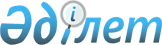 Об утверждении Положения государственного учреждения "Отдел экономики и бюджетного планирования города Талдыкорган"
					
			Утративший силу
			
			
		
					Постановление акимата города Талдыкорган Алматинской области от 30 ноября 2015 года № 34-1253. Зарегистрировано Департаментом юстиции Алматинской области 25 декабря 2015 года № 3637. Утратило силу постановлением акимата города Талдыкорган Алматинской области от 27 июня 2016 года № 29-410      Сноска. Утратило силу постановлением акимата города Талдыкрган Алматинской области от 27.06.2016 № 29-420.

      В соответствии с пунктом 8 статьи 18 Закона Республики Казахстан от 1 марта 2011 года "О государственном имуществе" и Указам Президента Республики Казахстан от 29 октября 2012 года № 410 "Об утверждении Типового положения государственного органа Республики Казахстан" акимат города ПОСТАНОВЛЯЕТ: 

      1. Утвердить Положение государственного учреждения "Отдел экономики и бюджетного планирования города Талдыкорган" согласно приложению к настоящему постановлению. 

      2. Руководителю государственного учреждения "Отдел экономики и бюджетного планирования города Талдыкорган" Маженову Кайрату Рыскановичу в установленном законом порядке осуществить перерегистрацию Положении государственного учреждения "Отдел экономики и бюджетного планирования города Талдыкорган" в органах юстиции. 

      3. Руководителю государственного учреждения "Отдел экономики и бюджетного планирования города Талдыкорган" Маженову Кайрат Рыскановичу осуществить официальное опубликование настоящего постановления после государственной регистрации в органах юстиции на интернет-ресурсе, определяемом Правительством Республики Казахстан и интернет-ресурсе акимата города, а также в газете "Талдыкорган", периодическом печатном издании, получившим право официального опубликования нормативных правовых постановлений акимата города и нормативных правовых решений акима города. 

      4. Контроль за исполнением настоящего постановления возложить на заместителя акима города Булдыбаева Кайрата Найманбаевича. 

      5. Настоящее постановление вступает в силу со дня государственной регистрации в органах юстиции и вводится в действие по истечениии десяти календарных дней после дня его первого официального опубликования.

 Положение о государственном учреждении "Отдел экономики и бюджетного планирования города Талдыкорган" 1. Общие положения      1. Государственное учреждение "Отдел экономики и бюджетного планирования города Талдыкорган" является государственным органом Республики Казахстан, осуществляющим руководство в сферах услуги по реализации государственной политики в области формирования и развития экономической политики, системы государственного планирования города.

      2. Государственное учреждение "Отдел экономики и бюджетного планирования города Талдыкорган" не имеет ведомств.

      3. Государственное учреждение "Отдел экономики и бюджетного планирования города Талдыкорган" осуществляет свою деятельность в соответствии с Конституцией и законами Республики Казахстан, актами Президента и Правительства Республики Казахстан, иными нормативными правовыми актами, а также настоящим Положением.

      4. Государственное учреждение "Отдел экономики и бюджетного планирования города Талдыкорган" является юридическим лицом в организационно-правовой форме государственного учреждения, имеет печати и штампы со своим наименованием на государственном языке, бланки установленного образца, в соответствии с законодательством Республики Казахстан счета в органах казначейства.

      5. Государственное учреждение "Отдел экономики и бюджетного планирования города Талдыкорган" вступает в гражданско-правовые отношения от собственного имени.

      6. Государственное учреждение "Отдел экономики и бюджетного планирования города Талдыкорган" имеет право выступать стороной гражданско-правовых отношений от имени государства, если оно уполномочено на это в соответствии с законодательством.

      7. Государственное учреждение "Отдел экономики и бюджетного планирования города Талдыкорган" по вопросам своей компетенции в установленном законодательством порядке принимает решения, оформляемые приказами руководителя государственного учреждения "Отдел экономики и бюджетного планирования города Талдыкорган" и другими актами, предусмотренными законодательством Республики Казахстан.

      8. Структура и лимит штатной численности государственного учреждения "Отдел экономики и бюджетного планирования города Талдыкорган" утверждаются в соответствии с действующим законодательством.

      9. Местонахождение юридического лица: индекс 040000, Республика Казахстан, Алматинская область, город Талдыкорган, улица Абая, № 256.

      10. Полное наименование государственного органа - государственное учреждение "Отдел экономики и бюджетного планирования города Талдыкорган".

      11. Настоящее Положение является учредительным документом государственного учреждения "Отдел экономики и бюджетного планирования города Талдыкорган".

      12. Финансирование деятельности государственного учреждения "Отдел экономики и бюджетного планирования города Талдыкорган" осуществляется из местного бюджета.

      13. Государственному учреждению "Отдел экономики и бюджетного планирования города Талдыкорган" запрещается вступать в договорные отношения с субъектами предпринимательства на предмет выполнения обязанностей, являющихся функциями государственного учреждения "Отдел экономики и бюджетного планирования города Талдыкорган".

      Если государственному учреждению "Отдел экономики и бюджетного планирования города Талдыкорган" законодательными актами Республики Казахстан предоставлено право осуществлять приносящую доходы деятельность, то доходы, полученные от такой деятельности, направляются в доход государственного бюджета.

 2. Миссия, основные задачи, функции, права и обязанности государственного органа      14. Миссия государственного учреждения "Отдел экономики и бюджетного планирования города Талдыкорган": реализация на территории города Талдыкорган функции государственного управления в области стратегического, экономического и бюджетного планирования.

      15. Задачи:

      1) формирование стратегических целей и приоритетов, основных направлений социально-экономического развития города;

      2) реализация бюджетной и инвестиционной политики во взаимодействии с приоритетами социально-экономического развития;

      3) реализация политики в области регионального развития. 

      16. Функции:

      1) разработка, корректировка и проведение мониторинга программы развития территории города Талдыкорган и плана мероприятий по ее реализации;

      2) согласование программы развития территории города и плана мероприятий по ее реализации;

      3) реализация, мониторинг государственных, отраслевых программ и других документов системы государственного планирования по вопросам, входящим в компетенцию;

      4) проведение анализа динамики и уровня социально-экономического развития города;

      5) прогнозирование объема поступлений в местный бюджет в разрезе доходных источников;

      6) рассмотрение и формирование экономического заключения на инвестиционные предложения по государственным инвестиционным проектам и бюджетных инвестиций, планируемых к реализации посредством участия государства в уставном капитале юридических лиц, предлагаемым для реализации администраторами бюджетных программ, финансируемых из городского бюджета.

      7) рассмотрение и формирование заключений по бюджетным заявкам и проектам бюджетных программ администраторов бюджетных программ, финансируемых из областного бюджета с учетом результатов анализа исполнения бюджета за отчетный финансовый год и оценки эффективности деятельности государственного органа по управлению бюджетными средствами;

      8) рассмотрение и отбор бюджетных инвестиционных проектов, а также бюджетных инвестиций, планируемых к реализации посредством участия государства в уставном капитале юридических лиц;

      9) определение лимитов расходов администраторов бюджетных программ, лимитов местного бюджета на новые инициативы на основе прогнозных показателей социально-экономического развития области, приоритетных направлений расходования бюджетных средств, размера дефицита бюджета на плановый период;

      10) организация работы по оказанию мер социальной поддержки специалистам здравоохранения, образования, социального обеспечения, культуры, спорта и агропромышленного комплекса, прибывшим для работы и проживания в сельские населенные пункты прибывающих для проживания и работы в сельской местности;

      11) проведение мониторинга и анализа основных показателей социально-экономического развития города, населенных пунктов, входящих в состав города, а также секторов экономики;

      12) подготовка и представление материалов об итогах социально-экономического развития региона акиму города и его заместителям на совещания, заседания акимата города;

      13) осуществление иных функций, предусмотренных законодательством Республики Казахстан.

      17. Права и обязанности:

      1) запрашивать и получать от государственных органов, иных организаций, а также должностных лиц, граждан документы и сведения, необходимые для выполнения возложенных на него задач и функций;

      2) вносить предложения по созданию, реорганизации и ликвидации организаций в пределах своей компетенции;

      3) исполнять поручения вышестоящих органов;

      4) разрабатывать проекты правовых и нормативно-правовых актов акима, акимата города, городского маслихата, входящих в компетенцию государственного учреждения "Отдел экономики и бюджетного планирования города Талдыкорган";

      5) представлять интересы государственного учреждения "Отдел экономики и бюджетного планирования города Талдыкорган" во всех компетентных, государственных, административных органах, учреждениях, организациях, а также судебных и правоохранительных органах;

      6) осуществлять иные права и обязанности, предусмотренные законодательством Республики Казахстан.

 3. Организация деятельности государственного органа      18. Руководство государственным учреждением "Отдел экономики и бюджетного планирования города Талдыкорган" осуществляется первым руководителем, который несет персональную ответственность за выполнение возложенных на государственного учреждение "Отдел экономики и бюджетного планирования города Талдыкорган" задач и осуществление им своих функций.

      19. Первый руководитель государственного учреждения "Отдел экономики и бюджетного планирования города Талдыкорган" назначается на должность и освобождается от должности Акимом города в соответствии с действующим законодательством Республики Казахстан.

      20. Первый руководитель государственного учреждения "Отдел экономики и бюджетного планирования города Талдыкорган" имеет заместителя, который назначается на должность и освобождается от должности в соответствии с законодательством Республики Казахстан.

      21. Полномочия первого руководителя государственного учреждения "Отдел экономики и бюджетного планирования города Талдыкорган":

      1) назначает на должность и освобождает от должности сотрудников государственного учреждения "Отдел экономики и бюджетного планирования города Талдыкорган" в соответствии с законодательством Республики Казахстан;

      2) поощряет и налагает дисциплинарные взыскания на работников государственного учреждения "Отдел экономики и бюджетного планирования города Талдыкорган";

      3) в пределах своей компетенции издает приказы; 

      4) противодействует коррупции в государственном учреждении "Отдел экономики и бюджетного планирования города Талдыкорган" с установлением за это персональной ответственности;

      5) в пределах своей компетенции представляет интересы государственного учреждения "Отдел экономики и бюджетного планирования города Талдыкорган" в государственных органах и иных организациях в соответствии с законодательством Республики Казахстан;

      6) управляет имуществом, финансовыми средствами государственного учреждения "Отдел экономики и бюджетного планирования города Талдыкорган", открывает и закрывает в банковских учреждениях счета, совершает по ним финансовые операции, подписывает финансовые документы, обеспечивает соблюдение финансовой и учетной дисциплины;

      7) принимает решения по другим вопросам, отнесенным к его компетенции.

      Исполнение полномочий первого руководителя государственного учреждения "Отдел экономики и бюджетного планирования города Талдыкорган" в период его отсутствия осуществляется его заместителем в соответствии с действующим законодательством.

      22. Первый руководитель определяет полномочия заместителя в соответствии с действующим законодательством Республики Казахстан.

      23. Государственное учреждение "Отдел экономики и бюджетного планирования города Талдыкорган" возглавляется руководителем, назначаемым на должность и освобождаемым от должности в соответствии с действующим законодательством Республики Казахстан.

 4. Имущество государственного органа      24. Государственное учреждение "Отдел экономики и бюджетного планирования города Талдыкорган" может иметь на праве оперативного управления обособленное имущество в случаях, предусмотренных законодательством.

      Имущество государственного учреждения "Отдел экономики и бюджетного планирования города Талдыкорган" формируется за счет имущества, переданного ему собственником, а также имущества (включая денежные доходы), приобретенного в результате собственной деятельности и иных источников, не запрещенных законодательством Республики Казахстан.

      25. Имущество, закрепленное за государственным учреждением "Отдел экономики и бюджетного планирования города Талдыкорган", относится к коммунальной собственности.

      26. Государственное учреждение "Отдел экономики и бюджетного планирования города Талдыкорган" не вправе самостоятельно отчуждать или иным способом распоряжаться закрепленным за ним имуществом и имуществом, приобретенным за счет средств, выданных ему по плану финансирования, если иное не установлено законодательством.

 5. Реорганизация и упразднение государственного органа      27. Реорганизация и упразднение государственного учреждения "Отдел экономики и бюджетного планирования города Талдыкорган" осуществляются в соответствии с законодательством Республики Казахстан.


					© 2012. РГП на ПХВ «Институт законодательства и правовой информации Республики Казахстан» Министерства юстиции Республики Казахстан
				
      Аким города

Б. Карасаев
Приложение утвержденное постановлением акимата города Талдыкорган от "30" 11 2015 года № 34-1253